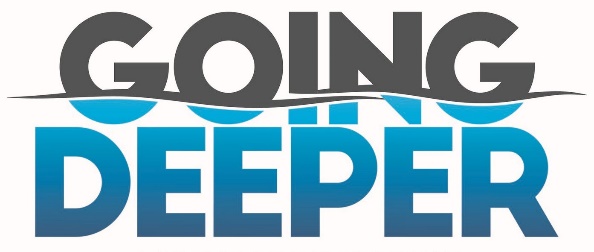 Fully Charged! Acts 1:4-8A.	PowerDo you need More power in your life?Are you tired of Struggling? of feeling Inadequate and Insufficient?Receive Holy Spirit Dunamis, His Explosive powerJesus promised His Disciples powerDid it make any Difference in their lives?All the disciples were filled with Boldness and were willing to Die for Jesus ChristB.	PraiseLet go of Stuffy worship and catch the Wind of the Holy SpiritYou don’t need to Plead with the Spirit; it is the Nature of wind to blowAllow the Holy Spirit to break you out of your Traditions and RutsC.	An Overcoming Christian LifeGet Plugged In and Fully Charged for Christian GrowthYou need the Empowering work of the Holy Spirit in your lifeJesus rose again and is available to Live His life in you; the Holy Spirit helps make that HappenDon’t keep using the spiritual equivalent of a Dead Battery; get ready to SOAR!D.	WitnessingJesus was very Specific in Acts 1:8; you will receive Power to be a WitnessYou might think: “I’m Shy; my Personality does not work for that”Jesus knows your Personality and will use it for His GloryHe can take you from where you Are to where He wants you to BeHonolulu Assembly of God  Going Deeper!  March 17, 2024